ALLEGATO 2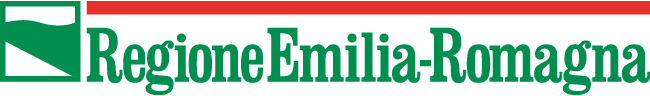 DOMANDA DI CANDIDATURA AL PREMIO ER.RSI “INNOVATORI RESPONSABILI” IV EDIZIONE 2018 E DI CONTRIBUTO PER LO SVILUPPO DI INIZIATIVE PER IL 2019-Categoria F: ASSOCIAZIONI DI IMPRESE-(per i soggetti esenti dall’apposizione della marca da bollo, barrare la seguente casella ed indicare la normativa che prevede l’esenzione)Marca da bollo non apposta in quanto soggetto esente ai sensi della seguente normativa: ………………………………………………………………………………………………………DICHIARAZIONE SOSTITUTIVA DI CERTIFICAZIONE E ATTO DI NOTORIETA’Tale dichiarazione viene resa in conformità agli articoli 46 e 47 del decreto del Presidente della Repubblica n. 445 del 28 dicembre 2000, nella consapevolezza delle conseguenze anche penali previste dal decreto medesimo per chi attesta il falso)Io sottoscritto (cognome e nome) ______________________________________________________Nato a _________________________________________________ in data ____________________Residente a _________________________________ in via __________________________________CF ______________________________________in qualità di legale rappresentante o suo delegato del soggetto proponente: Associazione (per la categoria F)Denominazione …………………..…………………………………………………………………………………………………………..associazione riconosciuta 	si □	no□	costituita in data ………………………..………, e regolata dallo statuto del ……………………………………………….Sede legale in via ……………………………………………… CAP. ……………… Comune ………………………..Prov. ……telefono …………………………………………………………… fax ……………………………………………………………………….e-mail ordinaria ……………………………………………………………………………………………………………………………….indirizzo PEC …………………………………………………………………………………………………………………………………….codice fiscale …………………………………………………… partita iva …………………………………………………………….n. imprese aderenti ……………………………………………………………................................................................data di fine esercizio finanziario ………………………………………………………………………………………………………Consapevole di incorrere nelle sanzioni penali ai sensi dell’art. 76 del DPR n.445/2000 recante “T.U. delle disposizioni legislative e regolamenti in materia di documentazione amministrativa” in caso di dichiarazioni mendaci e di esibizione di atti falsi o contenenti dati non rispondenti a veritàCHIEDEdi partecipare al premio ER.RSI 2018 nella categoria F- Associazioni di Impresedi richiedere un contributo per iniziative di sviluppo da realizzare nel periodo compreso tra 01/01/2019 e 31/12/2019A TALE FINE DICHIARAche il soggetto proponente è in possesso dei requisiti di ammissione prescritti dal bando, e pertanto di rientrare in una delle sezioni previste dal bando: (specificare quale)_____________________Di essere consapevole che la perdita di taluno dei requisiti o il mancato rispetto di taluna delle condizioni e / o prescrizioni previste dal bando per concorrere all'assegnazione del premio e all'eventuale concessione del contributo previsto, comporteranno la revoca totale/parziale del contributo eventualmente concesso con conseguente obbligo di restituzione del contributo stesso maggiorato degli interessi legali maturati;che il soggetto proponente opera sul territorio della regione Emilia-Romagna e che il progetto di RSI ha effetti sul territorio regionale;che il soggetto possiede una situazione di regolarità contributiva nei confronti di INPS e INAIL e/o presso le rispettive Casse di previdenza al momento della verifica dei requisiti di ammissibilità ed eventualmente per la concessione del contributo e nella successiva fase di liquidazione;che il soggetto rispetta le norme dell’ordinamento giuridico italiano in materia di prevenzione degli infortuni sui luoghi di lavoro e delle malattie professionali, della sicurezza sui luoghi di lavoro, dei contratti collettivi di lavoro e delle normative relative alla tutela ambientale, all'inserimento dei disabili, alle pari opportunità, al contrasto del lavoro irregolare e riposo giornaliero e settimanale;che il soggetto è regolarmente costituito;che il soggetto possiede capacità di contrarre ovvero non è stata oggetto di azione interdittiva o altra sanzione che comporti il divieto di contrarre con la pubblica amministrazione;di garantire comportamenti professionalmente corretti, vale a dire che nei confronti del legale rappresentante non deve essere stata pronunciata sentenza passata in giudicato o essere stato emesso decreto penale di condanna divenuto irrevocabile o sentenza di applicazione della pena su richiesta, ai sensi dell’art. 444 c.p.p. per reati gravi in danno dello stato o della Comunità che incidono sulla moralità professionale;che il soggetto non ha usufruito in precedenza di altri finanziamenti pubblici finalizzati alla realizzazione, anche parziale, delle stesse spese previste nel progetto;che l’Associazione non fornisce servizi a favore dell’Amministrazione concedente, secondo quanto previsto dall’art.4, c.6 del DL95/2012 convertito in L.135/2012.SI IMPEGNAa comunicare tempestivamente alla Regione l’eventuale perdita di taluno dei requisiti previsti dal bando regionale per partecipare all'assegnazione del premio e alla concessione del contributo;a fornire, laddove richiesti dalla Regione, tutti i dati e le informazioni necessarie allo svolgimento delle attività di valutazione e monitoraggio;a restituire, in caso di accertata irregolarità, il contributo indebitamente percepito, maggiorato degli interessi legali maturati nel periodo intercorrente tra la data di ricevimento del contributo medesimo e quella della sua restituzione alla Regione.SEZIONE 1 - DESCRIZIONE DEL PROGETTO CANDIDATO AL PREMIO ER-RSI 2018(le informazioni contenute in questa sezione verranno pubblicate nel volume della IV edizione del premio ER.RSI)SEZIONE 2 – ELEMENTI PER LA VALUTAZIONE DEL PROGETTO CANDIDATO AL PREMIO ER-RSI 2018I proponenti possono inserire in questa sezione ulteriori elementi distintivi e utili ai fini della valutazione del progetto candidato, ad integrazione di quanto descritto nella sezione 1. Le informazioni contenute in questa sezione verranno pubblicate nel volume della IV edizione del premio ER.RSISEZIONE 3 - CARTA DEI PRINCIPI DI RESPONSABILITÀ SOCIALE D’IMPRESAPremessaLa Regione Emilia-Romagna, mediante i Programmi regionali, nazionali e comunitari che gestisce direttamente, sostiene i progetti d’impresa nel campo della ricerca, dell’innovazione, dell’internazionalizzazione, attraverso contributi diretti a fondo perduto, agevolazioni finanziarie, organizzazione della rete dei servizi per la ricerca e l’innovazione, azioni di promozione.A fronte di tale impegno ti chiede di contribuire a rendere più sostenibile e innovativo il territorio regionale, promuovendo i principi della presente Carta per la Responsabilità Sociale d’Impresa.La Regione Emilia-Romagna intende così favorire la nascita e la crescita di imprese e filiere produttive innovative e socialmente responsabili, orientate alla pratica dei principi della responsabilità sociale d’impresa (RSI), in coerenza con le strategie per lo sviluppo economico e sociale promossi dalla Commissione Europea e con provvedimenti di livello nazionale che valorizzano le azioni di RSI quali il rating di legalità.Che cosa è la Carta dei Principi della Responsabilità SocialePer Responsabilità Sociale d’Impresa (RSI) si intende la volontà e la pratica da parte di un’impresa di incorporare tematiche con ricadute sociali e ambientali all’interno del proprio sistema di decisione e gestione, di ridurre i propri impatti sull’ambiente e sul contesto territoriale, in modo responsabile e trasparente, conformemente con la legislazione nazionale e internazionale, ma anche capace di andare al di là delle prescrizioni normative.Gli impegni previsti in modo sintetico dalla Carta dei Principi di RSI che ti proponiamo, sono ispirati alla Linea Guida internazionale ISO 26001 sulla Responsabilità Sociale e ai principali riferimenti internazionali in materia da parte dell’OCSE, dell’ONU e dell’Unione Europea (Linee Guida OCSE, Millennium Development Goals, Enterprise 2020); la Regione ha provveduto a diffonderli attraverso eventi di formazione, sostegno a laboratori di imprese per la RSI, partecipazione a progetti nazionali, come potrai vedere dal sito http://imprese.regione.emilia-romagna.it/rsiOra chiediamo il tuo impegno per farli conoscere in modo più capillare ed adattarli alla tua impresa, creando così valore per l’intero territorio.PRINCIPITrasparenza e StakeholdersOperare secondo principi e pratiche di anti-corruzione e di concorrenza lealeValutare periodicamente le aspettative dei vari stakeholders (dipendenti, clienti, fornitori, comunità locale, ambiente)Promuovere il dialogo e il coinvolgimento degli stakeholder attraverso periodici momenti di confronto e presentazione dei risultati delle azioni e impegni per la RSIAssicurare buone e corrette relazioni con la catena dei fornitori e sub-fornitoriIntraprendere il percorso per ottenere il rating di legalità di cui al Decreto Legge 24 marzo 2012 n. 27, convertito con la Legge 62/2012, per consentire trasparenza e semplificazione nei rapporti con gli stakeholders e con la Pubblica AmministrazioneBenessere Dipendenti/Conciliazione Vita-LavoroPromuovere pari opportunità di trattamento dei dipendenti uomini e donne e favorire processi di inclusione anche verso i portatori di disabilitàFavorire lo sviluppo di un contesto di lavoro sicuro e attento alle condizioni di lavoroFavorire l’utilizzo dei servizi di welfare e conciliazione lavoro famiglia anche attraverso lo sviluppo di azioni di welfare aziendaleAssicurare il periodico confronto, ascolto e coinvolgimento attivo dei dipendenti per favorire il benessere in aziendaClienti e ConsumatoriRealizzare prodotti e servizi sicuri che garantiscano bassi impatti ambientale e facilità nel loro smaltimento e/o recuperoRealizzare attività di vendita, marketing e commercializzazione oneste e basate su comunicazioni e messaggi non fuorvianti o ingannevoliAttivare azioni di comunicazione e dialogo con i consumatori nell’ambito della gestione delle informazioni, reclami e miglioramento continuo dei prodotti/serviziGestione Green di prodotti e processiPrevenire e ridurre forme di inquinamento, contenere la produzione di rifiuti e favorire il recupero e il riciclaggio degli scarti di produzioneMigliorare l’efficienza energetica nei processi produttivi e negli edifici e utilizzare energie rinnovabili per mitigare gli effetti sul cambiamento climaticoIntrodurre criteri di eco-design in fase di lancio di nuovi prodotti per prevenire e contenere gli impatti ambientali e i costi ambientali per la filieraContribuire a proteggere i sistemi naturali e la biodiversità del territorio, utilizzando in modo sostenibile le risorse naturali comuniGestire i processi di acquisto dei materiali e servizi sulla base di criteri di elevata sostenibilità ambientale e socialeIntrodurre, dove possibile, sistemi di gestione ambientali e sociali, come fattori distintivi dell’impresaRelazione con la Comunità Locale e il TerritorioContribuire a migliorare il benessere e lo sviluppo sociale ed economico del territorio sostenendo e/o partecipando ad iniziative e progetti di sviluppo locale (Scuole, Volontariato, Enti pubblici)Contribuire a promuovere il patrimonio culturale, storico ed identitario del territorio e della comunitàSegnalare alla Regione rilevanti e significative esperienze in materia di RSI e di innovazione per l’impresa da diffondere anche attraverso l’apposito spazio dedicatoSEZIONE 4 - SVILUPPO INIZIATIVE PER IL 2019Questa sezione deve essere compilata ai fini dell’ammissibilità del contributo previsto al capitolo 2 del BandoSEZIONE 5 - DICHIARAZIONE PARAMETRI DIMENSIONALI E “DE MINIMIS”(omissis)SEZIONE 6 – SCHEDA DI PUBBLICAZIONELiberatorie di utilizzoCon la partecipazione al Premio le organizzazioni candidate autorizzano la Regione Emilia Romagna - oltre a qualsivoglia altro soggetto coinvolto, a discrezione del suddetto promotore, a pubblicare i dati contenuti nella presente domanda, e all’inserimento del proprio nominativo nell’Elenco degli Innovatori Responsabili dell’Emilia-Romagna, al fine di promuovere il progetto e farlo conoscere presso il pubblico, in qualsiasi forma e modo che riterrà idoneo per la diffusione dell'iniziativa.Sottoscrizione Carta dei Principi di Responsabilità Sociale d’Impresa della Regione Emilia-RomagnaCon la partecipazione al Premio le organizzazioni candidate sottoscrivono per accettazione la Carta dei Principi di Responsabilità Sociale d’Impresa della Regione Emilia-Romagna e autorizzano la Regione all’utilizzo dei dati e delle informazioni fornite per lo svolgimento delle attività istituzionali dell’Ente esprimendo di fatto il proprio assenso ad un eventuale coinvolgimento del beneficiario in tali attività.Il Legale Rappresentante (firmato digitalmente) _____________________________________________(Detto documento, memorizzato digitalmente e conservato agli atti dallo scrivente, sostituisce a tutti gli effetti il documento cartaceo e la firma autografa)INFORMATIVA per il trattamento dei dati personali1. PremessaAi sensi dell’art. 13 del D. Lgs. n. 196/2003 - “Codice in materia di protezione dei dati personali” (di seguito denominato “Codice”), la Regione Emilia-Romagna, in qualità di “Titolare” del trattamento, è tenuta a fornirle informazioni in merito all’utilizzo dei suoi dati personali.Il trattamento dei suoi dati per lo svolgimento di funzioni istituzionali da parte della Regione Emilia-Romagna, in quanto soggetto pubblico non economico, non necessita del suo consenso.2. Fonte dei dati personaliLa raccolta dei suoi dati personali viene effettuata registrando i dati da lei stesso forniti, in qualità di interessato, al momento della compilazione della modulistica di partecipazione al “Premio ER.RSI: Innovatori Responsabili - Le imprese dell'Emilia Romagna per gli obiettivi dell'Agenda ONU 2030 - IV Edizione 2018 In attuazione dell'art 17 della L.R. 14/2014”.3. Finalità del trattamentoI dati personali sono trattati per la finalità di assegnazione di contributi di cui al bando sopra specificato, ed in particolare per le seguenti finalità:- istruire le istanze di contributo ai fini della costituzione della graduatoria;- conservare e archiviare i dati ai fini della gestione della graduatoria stessa e dei successivi ed eventuali controlli;- conservare, archiviare e consultare i dati per l’espletamento di attività di monitoraggio dei contributi concessi, di verifica e valutazione di tipo statistico delle concessioni da parte dell’Ente Regione;- conservare e archiviare i dati ai fini dell’inserimento nell’elenco degli Innovatori Responsabili istituito dal-la Regione Emilia-Romagna.Per garantire l’efficienza del servizio, la informiamo inoltre che i dati potrebbero essere utilizzati per effettuare prove tecniche e di verifica.4. Modalità di trattamento dei datiIn relazione alle finalità descritte, il trattamento dei dati personali avviene mediante strumenti manuali, informatici e telematici con logiche strettamente correlate alle finalità sopra evidenziate e, comunque, in modo da garantire la sicurezza e la riservatezza dei dati stessi.5. Facoltatività del conferimento dei datiIl conferimento dei dati è facoltativo, ma in mancanza non sarà possibile adempiere alle finalità descritte al punto 3 (“Finalità del trattamento”).6. Categorie di soggetti ai quali i dati possono essere comunicati o che possono venirne a conoscenza in qualità di Responsabili o IncaricatiI suoi dati personali potranno essere conosciuti esclusivamente dagli operatori della Direzione Generale Economia della Conoscenza, del Lavoro, dell'Impresa individuati quali Incaricati del trattamento.Esclusivamente per le finalità previste al paragrafo 3 (Finalità del trattamento), possono venire a conoscenza dei dati personali società terze fornitrici di servizi per la Regione Emilia-Romagna, previa designazione in qualità di Responsabili del trattamento e garantendo il medesimo livello di protezione.Alcuni dati personali da Lei comunicati alla Regione Emilia-Romagna, nel rispetto della normativa di cui al D. Lgs. 33/2013 sono soggetti alla pubblicità sul sito istituzionale dell’ente. Specificatamente, ai sensi della normativa soprarichiamata, in caso di assegnazione di contributi/sovvenzioni/vantaggi economici, sono oggetto di pubblicazione:il nome dell’impresa o altro soggetto beneficiario ed i suoi dati fiscali;l’importo;la norma o il titolo a base dell’attribuzione;l’ufficio ed il funzionario o dirigente responsabile del relativo procedimento amministrativo;la modalità seguita per l’individuazione del beneficiario;il link al progetto selezionato.7. Diritti dell'InteressatoLa informiamo, infine, che la normativa in materia di protezione dei dati personali conferisce agli Interessati la possibilità di esercitare specifici diritti, in base a quanto indicato all’art. 7 del “Codice” che qui si riporta:L’interessato ha diritto di ottenere la conferma dell’esistenza o meno di dati personali che lo riguardano, anche se non ancora registrati, e la loro comunicazione in forma intelligibile.L’interessato ha diritto di ottenere l’indicazione:- dell’origine dei dati personali;- delle finalità e modalità del trattamento;- della logica applicata in caso di trattamento effettuato con l’ausilio di strumenti elettronici;- degli estremi identificativi del titolare, dei responsabili e del rappresentante designato ai sensi dell’art. 5, comma 2;- dei soggetti o delle categorie di soggetti ai quali i dati personali possono essere comunicati o che possono venirne a conoscenza in qualità di rappresentante designato nel territorio dello Stato, di responsabili o incaricati.L’interessato ha diritto di ottenere:- l’aggiornamento, la rettificazione ovvero, quando vi ha interesse, l’integrazione dei dati;- la cancellazione, la trasformazione in forma anonima o il blocco dei dati trattati in violazione di legge, compresi quelli di cui non è necessaria la conservazione in relazione agli scopi per i quali i dati sono stati raccolti o successivamente trattati;- l’attestazione che le operazioni di cui alle lettere a) e b) sono state portate a conoscenza, anche per quanto riguarda il loro contenuto, di coloro ai quali i dati sono stati comunicati o diffusi, eccettuato il caso in cui tale adempimento si rivela impossibile o comporta un impiego di mezzi manifestamente sproporzionato rispetto al diritto tutelato.L’interessato ha diritto di opporsi, in tutto o in parte:- per motivi legittimi al trattamento dei dati personali che lo riguardano, ancorché pertinenti allo scopo della raccolta;- al trattamento di dati personali che lo riguardano a fini di invio di materiale pubblicitario o di vendita diretta o per il compimento di ricerche di mercato o di comunicazione commerciale.8. Titolare e Responsabili del trattamentoIl Titolare del trattamento dei dati personali di cui alla presente Informativa è la Regione Emilia-Romagna, con sede in Bologna, Viale Aldo Moro n. 52, cap 40127. La Regione Emilia-Romagna ha designato quale Responsabile del trattamento, il Direttore Generale Economia della Conoscenza, del Lavoro e dell’Impresa. Lo stesso è responsabile del riscontro, in caso di esercizio dei diritti sopra descritti.Al fine di semplificare le modalità di inoltro e ridurre i tempi per il riscontro si invita a presentare le richieste, di cui al precedente paragrafo, alla Regione Emilia-Romagna, Ufficio per le relazioni con il pubblico (Urp), per iscritto o recandosi direttamente presso lo sportello Urp.L’Urp è aperto dal lunedì al venerdì dalle 9 alle 13 in Viale Aldo Moro 52, 40127 Bologna (Italia): telefono 800-662200, fax 051-527.5360, e-mail urp@regione.emilia-romagna.it.Le richieste di cui all’art.7 del Codice comma 1 e comma 2 possono essere formulate anche oralmente.Marca da bollo da 16,00 (da applicare sulla copia cartacea della domanda conservata dal soggetto richiedente - riportare i dati reperibili sulla marca da bollo)Data emissione marca da bollo: ______________________Identificativo marca da bollo: ________________________Numero di protocollo (a cura della Regione)Spett.leRegione Emilia-RomagnaDirezione Generale della Conoscenza, del Lavoro e dell’ImpresaServizio Qualificazione delle Impreseindustriapmi@postacert.regione.emilia-romagna.itRiferimenti del referente del progettoNome/Cognome:Ruolo: Telefono:Mail: 1. Titolo del progetto1. Titolo del progetto1. Titolo del progetto2. Durata degli interventi previsti2. Durata degli interventi previsti2. Durata degli interventi previstiData di inizio: ______________________ (precedente alla data di presentazione della domanda)Data di fine: _______________________Sede in cui si realizzano le attività presenti nel progetto:via……………………………………………………..………. CAP. …………….. Comune ………………..…….………. Prov. …….Data di inizio: ______________________ (precedente alla data di presentazione della domanda)Data di fine: _______________________Sede in cui si realizzano le attività presenti nel progetto:via……………………………………………………..………. CAP. …………….. Comune ………………..…….………. Prov. …….Data di inizio: ______________________ (precedente alla data di presentazione della domanda)Data di fine: _______________________Sede in cui si realizzano le attività presenti nel progetto:via……………………………………………………..………. CAP. …………….. Comune ………………..…….………. Prov. …….3. Soggetto promotore3. Soggetto promotore3. Soggetto promotore4. Altri soggetti coinvolti nella realizzazione del progetto 4. Altri soggetti coinvolti nella realizzazione del progetto 4. Altri soggetti coinvolti nella realizzazione del progetto 5. Tema di riferimento (indicare con una X i temi a cui si riferiscono gli interventi previsti nel progetto, possibili più risposte) 5. Tema di riferimento (indicare con una X i temi a cui si riferiscono gli interventi previsti nel progetto, possibili più risposte) 5. Tema di riferimento (indicare con una X i temi a cui si riferiscono gli interventi previsti nel progetto, possibili più risposte) L’impresa per i giovaniL’impresa per i giovaniL’impresa per il welfare e l’inclusioneL’impresa per il welfare e l’inclusioneL’impresa per l’ambienteL’impresa per l’ambienteL’impresa per il territorio e la comunitàL’impresa per il territorio e la comunità6.Obiettivi del progetto 6.Obiettivi del progetto 6.Obiettivi del progetto 7. Descrizione interventi Descrivere gli interventi realizzati, le risorse umane e finanziarie dedicate, il territorio interessato, eventuali azioni intraprese per la diffusione7. Descrizione interventi Descrivere gli interventi realizzati, le risorse umane e finanziarie dedicate, il territorio interessato, eventuali azioni intraprese per la diffusione7. Descrizione interventi Descrivere gli interventi realizzati, le risorse umane e finanziarie dedicate, il territorio interessato, eventuali azioni intraprese per la diffusione8. Contributo al raggiungimento degli obiettivi globali dell’Agenda 2030 per lo sviluppo sostenibile. Indicare gli obiettivi e i traguardi a cui concorrono le azioni realizzate rispetto agli SDGs8. Contributo al raggiungimento degli obiettivi globali dell’Agenda 2030 per lo sviluppo sostenibile. Indicare gli obiettivi e i traguardi a cui concorrono le azioni realizzate rispetto agli SDGs8. Contributo al raggiungimento degli obiettivi globali dell’Agenda 2030 per lo sviluppo sostenibile. Indicare gli obiettivi e i traguardi a cui concorrono le azioni realizzate rispetto agli SDGs9. Sviluppi futuri 9. Sviluppi futuri 9. Sviluppi futuri 10. Sito web e riferimenti è possibile indicare la pagina web, inserire una immagine rappresentativa del progetto e il logo del soggetto proponente10. Sito web e riferimenti è possibile indicare la pagina web, inserire una immagine rappresentativa del progetto e il logo del soggetto proponente10. Sito web e riferimenti è possibile indicare la pagina web, inserire una immagine rappresentativa del progetto e il logo del soggetto proponenteSito web:Sito web:Sito web:Logo Immagine riferita al progetto Immagine riferita al progetto Numero di imprese coinvolte nel progetto (fino a 20 punti) indicare i nominativi delle imprese coinvolte Dimensione multi stakeholders (fino a 20 punti) indicare i soggetti coinvolti nelle diverse fasi del progetto (progettazione, realizzazione, restituzione risultati.Risultati raggiunti, sostenibilità, replicabilità (fino a 30 punti). Indicare, se previsti, indicatori di risultato ed elementi qualitativi utili a valutare la sostenibilità e replicabilità nel contesto coinvolto o in altri contesti.Coerenza con gli SDGs e la Carta dei principi di RSI (fino a 30 punti) Indicare gli elementi utili ad illustrare la coerenza del progetto con gli SDGs e la Carta dei Principi di RSI PREMIO GED E RICONOSCIMENTI SPECIALII proponenti possono inserire ulteriori elementi utili alla valutazione del progetto candidato ai fini dell’attribuzione del premio GED e dei riconoscimenti speciali previsti nel bando.Premio GED – Gender Equality and Diversity Label (etichetta di diversità e parità di genere) Indicare gli elementi che qualificano il progetto ai fini del riconoscimento della migliore buona pratica relativa ad azioni positive per le pari opportunità (in attuazione dell’art. 30 della L.R. 6/2014).Azioni in favore dei giovani per una occupazione di qualità Indicare gli elementi che qualificano il progetto ai fini del riconoscimento speciale per la migliore iniziativa che favorisca l’accesso dei giovani ad una occupazione di qualità.Azioni a sostegno dello sviluppo culturale Indicare gli elementi che qualificano il progetto ai fini del riconoscimento speciale per la migliore iniziativa che presenta un elevato impatto per lo sviluppo culturale. Interventi previsti nel 2019 (barrare le caselle corrispondenti, sono possibili più opzioni)Interventi previsti nel 2019 (barrare le caselle corrispondenti, sono possibili più opzioni)Implementazione, sviluppo e diffusione del progetto oggetto della candidaturaAzioni rivolte alle imprese per supporto all’innovazione dei modelli di business e inserimento SDGs nelle strategie di impresaAzioni rivolte alle imprese per la promozione della legalità e cittadinanza responsabileAzioni rivolte alle imprese per la sostenibilità delle filiereDescrizione delle azioni previste per il 2019 per le quali è richiesto il contributoDescrizione delle azioni previste per il 2019 per le quali è richiesto il contributoSPESE PREVISTESPESE PREVISTEVoci di spesaImporto previstoConsulenze esterne euroSpese di promozione e diffusione dell’iniziativaeuroSpese per la realizzazione di workshop, eventi e seminarieuroTOTALE SPESE PREVISTEeuroRELAZIONE DESCRITTIVA PROGETTODa pubblicare ai sensi dell'art. 26 del D.Lgs. n. 33/2013Premio regionale ER.RSI 2018Innovatori responsabiliContributo regionale per lo sviluppo di iniziative da realizzare nel 2019DESCRIZIONE DEL PROGETTO DA REALIZZARE NEL 2019SOGGETTO RICHIEDENTETITOLO DEL PROGETTOABSTRACT/BREVE DESCRIZIONE DELL’AZIONE DA REALIZZARE (max 1000 caratteri)COSTO PREVISTO NEL 2019□ Spese per consulenze esterne 	 				Euro:_______________□ Spese di promozione, diffusione, produzione materiali	Euro:_______________□ Spese per la realizzazione di workshop, eventi e seminari	Euro:_______________COSTO TOTALE PREVISTO					            Euro:________________________________________________________________________________luogodata